乘车路线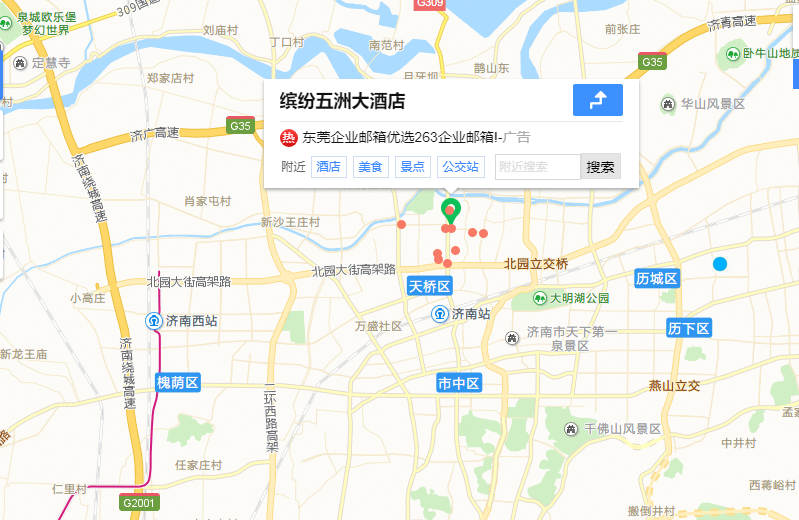 一、济南长途汽车总站（约1公里）（1）公交车：可乘K4路、k58、5路、K92、K90路到“工人新村南村”下车（共1站）北行300米，即到缤纷五洲大酒店。（2）步行：长途汽车总站，步行到酒店，大约20分钟。（3）打车：大约5分钟。二、济南火车站（济南站）约2公里（1）公交车：方案1：可乘K90路、K302路、在“火车站”上车，经过三站，在“工人新村南村”下车，北行300米，即到缤纷五洲大酒店。方案2：可乘K5、K92、K50、K4、K58、在“天桥南”上车，到“工人新村南村”下车，北行300米，即到缤纷五洲大酒店。（2）打车：约15--20分钟，约12元左右三、济南高铁站（济南西站）约9公里（1）公交车：“济南西站”，乘k58路公交车，到“工人新村南村”下车，北行300米，即到缤纷五洲大酒店（大约用时1小时）。（2）打车：约30分钟，约26元左右。